EARLY SUPPORT ASSESSMENT                             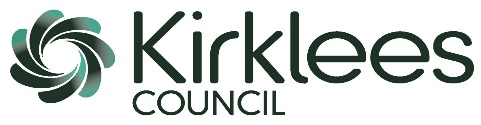 Name of worker completing the assessment           Agency/Team/ServiceRole / Job Title Details of all children/young people(To add additional rows, right click in the final row, click ’Insert’, ‘Insert Rows Below’)Family/household members(To add additional rows, right click in the final row, click ’Insert’, ‘Insert Rows Below’)Other significant people not living in the household(To add additional rows, right click in the final row, click ’Insert’, ‘Insert Rows Below’)Communication needs (including language) regarding any of the people to be included in this assessment. (To add additional rows, right click in the final row, click ’Insert’, ‘Insert Rows Below’)Details of professionals involved with the children/young people.  Where professionals have contributed ensure that this is clearly identified within the main body of the assessment. If any of the above have not contributed to the assessment please state reason  Date assessment commenced  Reason for undertaking this assessment/presenting issuesIf the assessment is being completed for more than one child/young person please ensure you consider and record the story for each child/young person that is subject to this assessment under this section, using their name as a heading. HealthTo include growth and development, physical and mental wellbeing, any other health impairments or substance misuse. Appropriate health care, adequate and nutritious diet, exercise, immunisations and developmental checks, dental and optical care. Education To include any relevant plans i.e. Education Health and Care Plan (EHCP), or any school plans; areas of a child’s cognitive development, play and interaction with other children, educational provision, (including early years setting) attendance and attainment levels. Emotional and behavioural developmentTo include the child/young person’s overall development, is it age appropriate? Is the child demonstrating attachments? Does the child/young person display any concerning emotional behaviours? Identity/family and social relationships To include the child/young person's view of self and own abilities, self-image and self-esteem, having a positive sense of individuality, race, religion, age, gender, sexual orientation and disability. Feelings of belonging and acceptance by family, peer group and wider society, including other cultural groups. Does the parent / carer ensure the children/young people keep in contact with important family members and significant others?Self-care skills/social presentationTo include - Does the child have age appropriate self-care skills, appropriate supervision and support to encourage self-care skills and independence? Appropriateness of clothing for age, gender, culture and religion; cleanliness and personal hygiene.Basic care/ensuring safetyTo include all the children/young people’s basic needs regarding food, clothing, access to health / education and other services. Is the child/young person adequately protected from significant harm or danger?Emotional warmth/stimulationTo include ensuring the child’s requirements for secure, stable and affectionate relationships, with appropriate sensitivity and responsiveness to the child’s needs.Guidance and boundaries/stabilityTo include – How does the parent / carer provide consistent parenting? Are there any challenging / difficult behaviours of the child(ren), and how are these managed? Is the child(ren) provided with a stable family environment? Does the child(ren) have any regular contact with another parent / significant others?Family history and functioning To include parent/carer’s history, parent/carer’s current and historical relationships, any drug, alcohol misuse, health, mental health, disability, learning disability, periods in care, known history of violence, domestic abuse, offending, anti-social behaviour.  Please include the impact that these have on the child/ren.Wider family and significant othersTo include their role and importance to the child(ren) and parents, what additional support do they provide? i.e. emotional, financial, practical, respite, caring responsibilities. Housing/employment/incomeTo include current housing provision, rent arears, appropriate basic amenities of water, heating, cooking facilities, sleeping arrangements and hygiene. Employment status, benefits, debts, support accessed, impact on family member’s financial capabilities.Family’s social integration/community resources To include – Is the child/family part of the local neighbourhood/community? Including universal services: health care, day care and schools, places of worship, transport, shops and leisure activities.Please consider any risks, strengths and protective factors including vulnerabilities found as part of this assessment and presenting concerns. The vulnerabilities may include Child Sexual Exploitation (CSE), missing, criminality, substance/alcohol misuse and Special Educational Needs and Disability (SEND).To include any relevant historical information of significant events other agencies.  (All agencies involved will be asked to provide any significant dates and events).Views of child/young person (include wishes and feelings).  What is life like for this child/young person (where a child is non-verbal, please use your observations of parent/child interaction etc).Views of parent/carers and significant others (include wishes and feelings).Dates(s) child/young person and family members seen and spoken to To add additional rows, right click in the final row, click ’Insert’, ‘Insert Rows Below’)It is expected that all children are seen alone unless there is a very good reason not to do so as part of the assessment process.Analysis and professional judgements Given all the information gathered throughout the assessment what is the impact for the child/children if no action is taken?Recommendations and any actions required What needs to change to reduce any identified risks?Worker’s name		Date Assessment OutcomeContinue/maintain current support		                                         Step up to Team around Family MeetingRefer to other Agency (complete any relevant referral form)Step up to Children’s Social Care 	                                         If referred/signposted to other agency(ies), please provide detailsViews of child/young person on the assessment and outcomeView of parent/carer and significant others on the assessment and outcomeDate assessment shared with child/young person/parent/carer if applicable Date copy of assessment provided to child/young person/parent/carer if applicableDeclarationI agree to this information and any other available assessments and plans being shared with other agencies, which can include School, Health, Social Care, Voluntary services and Kirklees Housing.  I understand that this information will be used to determine which services can support me/my family and to help in how we plan this support.To view our Privacy Notice or find out more information about how will use your data, please visit or search ‘Kirklees Privacy’: Privacy NoticePlease retain one signed copy of this form and send one signed copy to:By post: Early Support Service, Kirkgate Buildings, Byram Street, Huddersfield, HD1 1BYBy secure email address: Earlysupportreferrals@kirklees.gov.ukBy AnyComms secure file transfer: EITS Early Help Access TeamIf you have any queries regarding this form, please contact Early Support on 01484 456823.1. FAMILY / HOUSEHOLD / SIGNIFICANT PEOPLE DETAILS		NameAddress & Contact NumberDOB / EDDGenderM / FDisabilityEthnicity Relationship between children/young peopleNameAddress & Contact NumberDOB / EDDGenderM / FEthnicityParental Responsibility (PR)Relationship to each child/young personNameAddress & Contact NumberDOB / EDDGenderM / FEthnicityParental Responsibility (PR)Relationship to the relevant child/young person2. PROFESSIONAL RELATIONSHIPSNameAgency / TeamTelephone Number(s)Person working with Contributed Yes/No3. ASSESSMENT DETAILS	]4. CHILD / YOUNG PERSON’S DEVELOPMENTAL NEEDS	5. PARENTAL CAPACITY6. FAMILY AND ENVIRONMENTAL FACTORS7. RISK AND STRENGTHS FACTORSRisksStrengths/Protective Factors8. ANY HISTORICAL INVOLVEMENT OF ANY OTHER PROFESSIONALS/SERVICES9. VIEWS OF CHLDREN/YOUNG PEOPLEDateName(s) of family members spoken toName(s) of child/young person seen and spoken toName(s) of child/young person seen alone10. ANALYSIS AND RECOMMENDATIONS 		11. DECISIONS	12. CONSULTATION FOLLOWING COMPLETION 13. SIGNATURESSignatureDateParent/CarerParent/CarerChild/Young PersonSignatureDateAssessorSignatureDateManager (if appropriate)